Mise en perspective 1 :1/ Lyon est une métropole attractive qui concentre les fonctions de haut niveau. Quelle est sa place dans la hiérarchie urbaine française ? Dans quelle mesure le territoire français est-il  sous influence urbaine ?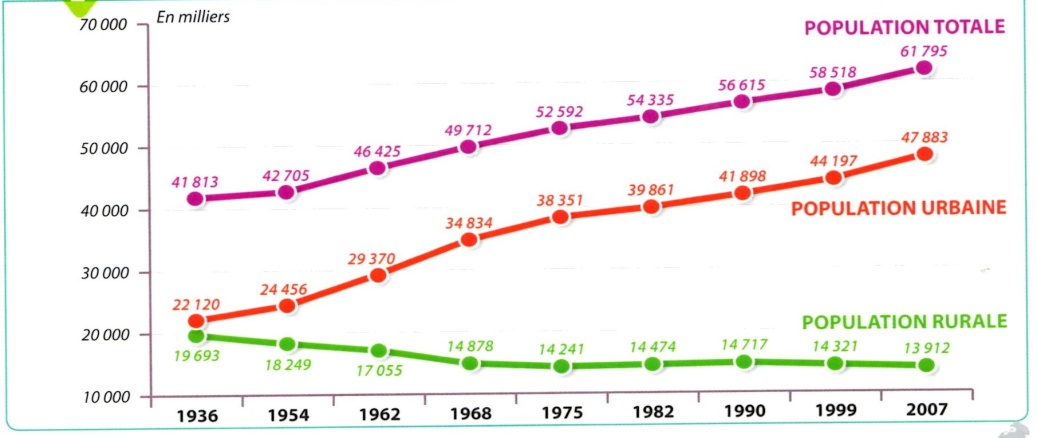 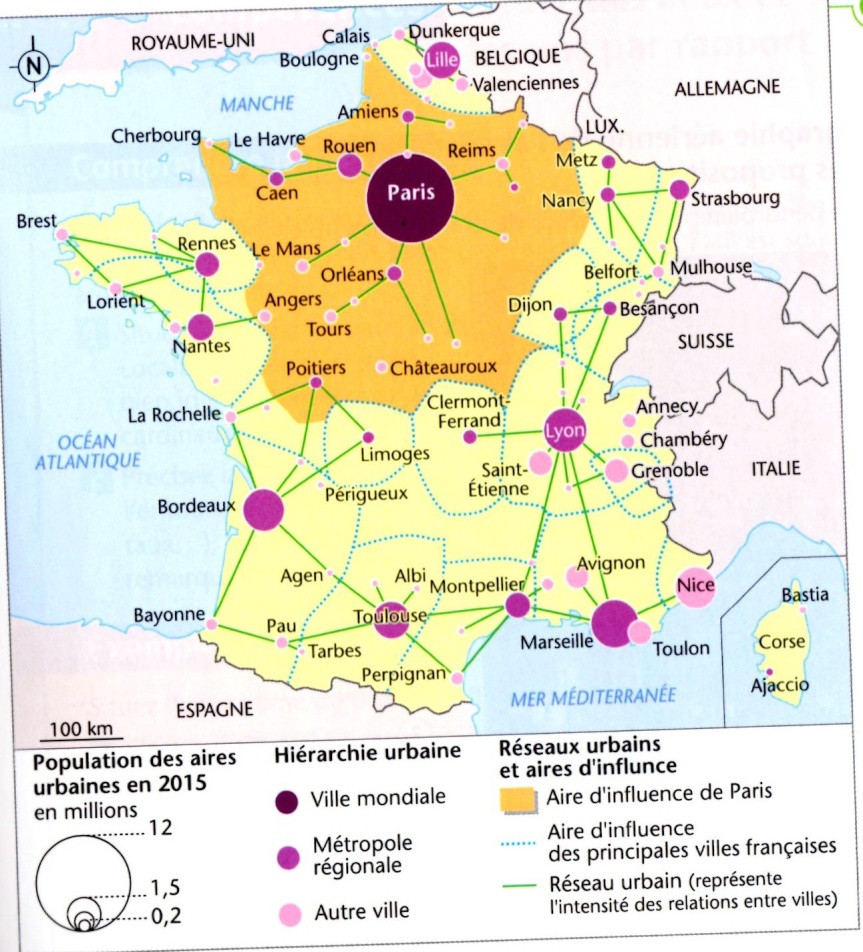 5/ Doc 4 p 267 : où se situent les plus fortes densités en France ? ………………………………….…………………………………………………………………………………………………………………Comment s’explique d’après vous cette inégale répartition ?............................................................……………………………………………………………………………………………………………………………………………………………………………………………………………………………………6/ Carte projetée au tableau (Variation de la population des aires urbaines entre 1975 et 2007) :Ou se situent les villes les plus attractives ? ………………………………………………………………………………………………………………………………………………………………………………..7/ Soulignez dans le doc 3 la phrase qui explique pourquoi.  